ESCOLA _________________________________DATA:_____/_____/_____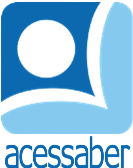 PROF:_______________________________________TURMA:___________NOME:________________________________________________________SITUAÇÕES PROBLEMA DE SUBTRAÇÃOEm um parque tinham 384 patinhos, 54 deles sumiram. Quantos patinhos sobraram?R: Quando Melissa nasceu, seu pai tinha 21 anos. Que idade ela terá quando seu pai tiver 59 anos?R: Vicente convidou 198 amiguinhos para o seu aniversário. No dia da festa 21 deles faltaram, quantas crianças participaram da festa?R: Um jardineiro tinha 544 flores para plantar, mas até agora ele só plantou 43. Quantas flores ele ainda deve plantar?R: Ana Beatriz tinha 670 cavalos e vendeu 252. Com quantos cavalos ela ficou?
R: 